Ո Ր Ո Շ ՈՒ Մօգոստոսի  2019 թվականի   N       Ա ՍԵՓԱԿԱՆՈՒԹՅԱՆ ԻՐԱՎՈՒՆՔՈՎ ՎՈԼՈԴՅԱ ՀՈՎՀԱՆՆԻՍՅԱՆԻՆ, ԱՂԱՎՆԻԿ ԲԱՂԴԱՍԱՐՅԱՆԻՆ, ՍՈՒՍԱՆՆԱ ՍՏԵՓԱՆՅԱՆԻՆ, ԱՐՔԱՅԻԿ,ՎԱՐԴԱԶԱՐ,ՄԱՆՈՒՇԱԿ,ՎԱՐԴԻԹԵՐ, ԳԵՂԱՄ ՀՈՎՀԱՆՆԻՍՅԱՆՆԵՐԻՆ  ՊԱՏԿԱՆՈՂ, ԿԱՊԱՆ ՀԱՄԱՅՆՔԻ ԱՐԾՎԱՆԻԿ ԳՅՈՒՂՈՒՄ ԳՏՆՎՈՂ  ԲՆԱԿԵԼԻ ՏԱՆԸ ԵՎ ՏՆԱՄԵՐՁ ՀՈՂԱՄԱՍԻՆ  ՀԱՍՑԵ ՏՐԱՄԱԴՐԵԼՈՒ ՄԱՍԻՆՂեկավարվելով «Տեղական ինքնակառավարման մասին» Հայաստանի Հանրապետության օրենքի 35-րդ հոդվածի 1-ին մասի 22) կետով, Հայաստանի Հանրապետության կառավարության 2005 թվականի դեկտեմբերի 29-ի «Հայաստանի Հանրապետության քաղաքային և գյուղական բնակավայրերում ներբնակավայրային աշխարհագրական օբյեկտների անվանակոչման, անվանափոխման, անշարժ գույքի` ըստ դրա գտնվելու և (կամ) տեղակայման վայրի համարակալման, հասցեավորման ու հասցեների պետական գրանցման կարգը հաստատելու և հասցեների գրանցման լիազոր մարմին սահմանելու մասին» թիվ 2387-Ն որոշումով և հաշվի առնելով Վոլոդյա Հովհաննիսյանի  դիմումը.   ո ր ո շ ու մ   ե մՍեփականության իրավունքով Վոլոդյա Հովհաննիսյանին, Աղավնիկ Բաղդասարյանին, Սուսաննա Ստեփանյանին, Արքայիկ, Վարդազար, Մանուշակ, Վարդիթեր, Գեղամ Հովհաննիսյաններին պատկանող  Կապան համայնքի Արծվանիկ գյուղում գտնվող բնակելի տանը և տնամերձ հողամասին տրամադրել հասցե. Սյունիքի մարզ, Կապան համայնք, գյուղ Արծվանիկ, 7-րդ փողոց, տուն 8: ՀԱՄԱՅՆՔԻ ՂԵԿԱՎԱՐ                        ԳԵՎՈՐԳ ՓԱՐՍՅԱՆ 2019թ. օգոստոսի
  ք. Կապան
ՀԱՅԱՍՏԱՆԻ ՀԱՆՐԱՊԵՏՈՒԹՅԱՆ ԿԱՊԱՆ ՀԱՄԱՅՆՔԻ ՂԵԿԱՎԱՐ
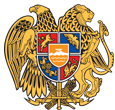 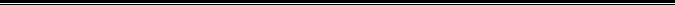 Հայաստանի Հանրապետության Սյունիքի մարզի Կապան համայնք 
ՀՀ, Սյունիքի մարզ, ք. Կապան, +374-285-42036, 060521818, kapan.syuniq@mta.gov.am